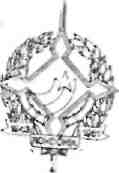 GOVERNO DO ESTADO DE RONDÔNIA GOVERNADORIADECRETO N. 1505      DE 14	DE  SETEMBRO	DE 1 983.atribuições dezembro de0 GOVERNADOR DO ESTADO DE RONDÔNIA usando das que lhe confere a Lei Complementar n° 041 de 22 de 1981, R E S 0 L V E :-Autorizar o deslocamento do servidor FERNANDO RIBEIRO DO AMARAL, ocupante do emprego de Artífice de Carpintaria e Marcenaria, cadastro n9 02613, lotado na Secretaria de Obras e Serviços Públicos, para deslocar-se até o Município de Humaitá-AM, a fim de acompanhar a recuperação das embarcações, Barco Motor "õo ão Elias", Batelão "Rondônia" e "Rio Negro", pertencente ao Serviço de Navegação do Madeira-SNM, no período de 29.08 a 02.09 do corrente ano. 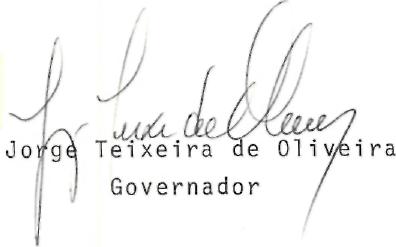 